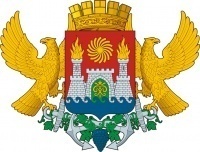 АДМИНИСТРАЦИЯ ГОРОДСКОГО ОКРУГА С ВНУТРИГОРОДСКИМ ДЕЛЕНИЕМ «ГОРОД МАХАЧКАЛА»МУНИЦИПАЛЬНОЕ БЮДЖЕТНОЕ ОБЩЕОБРАЗОВАТЕЛЬНОЕ  УЧРЕЖДЕНИЕ«СРЕДНЯЯ ОБЩЕОБРАЗОВАТЕЛЬНАЯ ШКОЛА № 43»___________________________________________________________________________________________________________________________________________________________________________________________________________________________________________________________ Ул. Ленина, 33 б, г. Махачкала, с. Богатыревка, Республика Дагестан, 367910, тел  (8928) 550-35-71  e-mail: ege200643@yandex.ru ОГРН 1070560002435,ИНН/КПП 0560035334/057301001, ОКПО 49166427Справкаоб отсутствии мотивированных обращений родителей по результатам деятельности.        Выдана Кадырову Раджаб Ахмедовичу, учителю математики МБОУ «СОШ 43» в том, что мотивированные обращения родителей по результатам деятельности педагога отсутствуют.  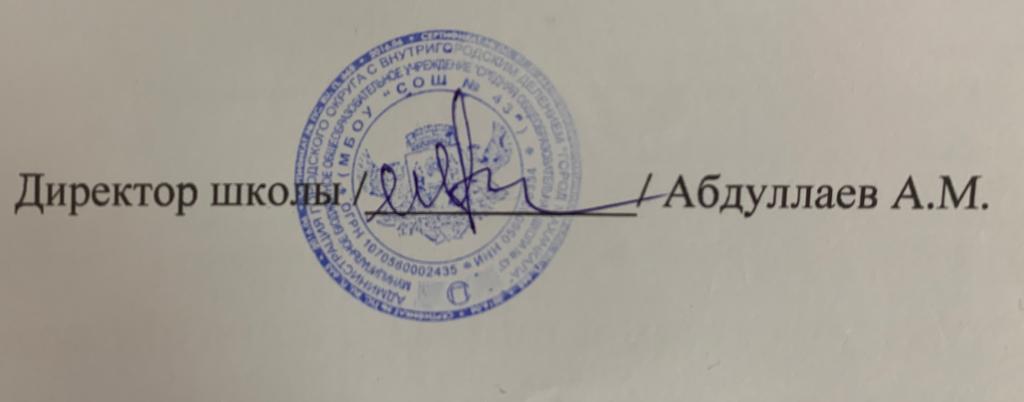 